ПРОФИЛАКТИКА ДОМАШНЕГО НАСИЛИЯ"КРИЗИСНАЯ КОМНАТА" - УСЛУГА ВРЕМЕННОГО ПРИЮТАВ «кризисную» комнату могут быть помещены граждане следующих категорий:лица, пострадавшие от насилия;лица, пострадавшие от террористических актов, техногенных катастроф и стихийных бедствий;жертвы торговли людьми;лица, из числа детей-сирот и детей, оставшихся без попечения родителей;граждане пенсионного возраста, инвалиды, семьи с несовершеннолетними детьми, в связи с невозможностью нахождения по месту жительства или места пребывания по причине нанесения ущерба жилью в результате пожара, отключения отопления в зимний период, неисправности печного отопления.Граждане могут быть помещены по месту обращения независимо от места регистрации (места жительства).Несовершеннолетние дети могут находиться только совместно с одним из родителей.Основанием для помещения в «кризисную» комнату является письменное заявление гражданина на имя директора Центра.В случае экстренной необходимости в получении услуги и отсутствия у гражданина документа, удостоверяющего личность, услуга оказывается на основании письменного заявления с последующим предоставлением документа, удостоверяющего личность, в течении 3 рабочих дней с даты подачи заявления.С гражданином, помещенным в «кризисную» комнату заключается договор безвозмездного оказания социальных услуг ГУ «Крупский ТЦСОН», который определяет условия нахождения в «кризисной» комнате.Срок пребывания граждан в «кризисной» комнате определяется в договоре и может быть продлен с учетом обстоятельств конкретной жизненной ситуации.ПРАВА И ОБЯЗАННОСТИ ГРАЖДАН, ПОМЕЩЕННЫХ В «КРИЗИСНУЮ» КОМНАТУ:Граждане, помещенные в «кризисную» комнату имеют право:обращаться по всем вопросам, касающимся пребывания в «кризисной» комнате, к руководству Центра;обращаться к работникам Центра за психологической, юридической и гуманитарной помощью.Граждане, помещенные в «кризисную» комнату обязаны:выполнять условия пребывания в «кризисной» комнате;соблюдать правила проживания в «кризисной» комнате;незамедлительно освободить «кризисную» комнату в случае нарушения правил проживания.Каждый, попавший в трудную жизненную ситуацию, может обратиться в центр социального обслуживания населениялично по адресу:ул. Советская, д.6 (2 этаж), кабинет №7.Либо позвонить по телефонам:900-50, 900-44Здесь Вам анонимно и бесплатно окажут психологическую, социальную, консультативно-информационную помощь, а также могут предоставить временный приют в «кризисной» комнате.Мы работаем в будние дни с 8.00 до 17.00.Если беда случилась с Вами в вечернее или ночное время, в выходной день, Вы можете обратиться за помощьюпо телефону: 8 (029) 252-19-58или в РОВД по телефону – 102Сотрудники милиции, с Вашего согласия, организуют транспортировку Вас и Ваших детей в «кризисную» комнату. 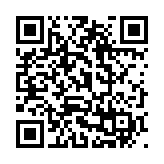     Как использовать QR – код:Возьмите мобильный телефон с камерой.Запустите программу для сканирования кода.Наведите объектив камеры на код.Получите информацию!